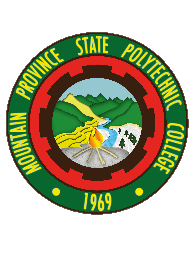 W A I V E R(BY THE CANDIDATE FOR GRADUATION)I, _____________________________________________________, a senior student                  Family Name  	          First Name                    Middle Nametaking the  _______________________________________________ course, respectfully request that I be allowed to join the GRADUATION RITES in____________________.	I expect to finish all the requirements for graduation at the end of:	(     )	First Semester, SY 20 _____ - 20 ______	(     )	Second Semester, SY 20 _____ - 20 ______	(     ) 	Summer, 20_____	Should my application to participate in the GRADUATION RITES BE APPROVED, I shall voluntarily and willingly agree to the following conditions:That my participation in the graduation rites DOES NOT necessarily mean nor imply the completion of all requirements for graduation;That I shall claim or demand for a diploma or certificate only when my application for graduation shall have been APPROVED AND CONFIRMED BY A BOARD RESOLUTION NUMBER ISSUED BY MOUNTAIN PROVINCE STATE POLYTECHNIC COLLEGE;That my application for the issuance of a Board Resolution No. shall be filed by the Registrar’s Office only after proper evaluation and recommendation by the Academic Council and upon submission of all supporting papers that maybe required by the Registrar’s Office pursuant to existing CHED rules and regulations;That I shall be allowed to join the graduation exercises only when my grades at the end of the term before the graduation rites are satisfactorily passed;That I shall verify the accuracy of my name, date and place of birth against my birth certificate issued by the Philippine Statistics Authority and to inform the Registrar’s Office of any discrepancy thereof prior to the issuance of my credentials.Signed  at ______________________________________________ , this _______day of ____________________, 20______.CONFORME:	        _______________________________	       	__________________________ 	        Parents’ printed Name & Signature	 	     Candidates’ SignatureREOMMENDING APPROVAL:	         _________________________			____________________________	Department Chairperson				     RegistrarAPPROVED:		__________________________________		               Executive  Dean	